7th Grade Common Assessment0706.3.8 – Solve contextual problems involving two-step linear equations.A cactus is 5 inches tall and grows  inch per year. It must be at least 10 inches tall in order to enter it in the fair. In how many years can the cactus be entered in the fair?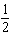 A	5 years	B	10 years	C	20 years	D	30 yearsLaTonya wants to save $56 to buy a new skateboard. She already has $32, and she can earn $5 per hour shoveling snow for her neighbor. She used the equation below to determine the number of hours h she has to shovel snow before she can buy the skateboard. How many hours must LaTonya work to have the money she needs?56 = 32 + 5hA	4 hours	B	5 hours	C	19 hours	D	24 hoursLisa hired an electrician to install a light switch. The electrician charged $48 for the initial call, plus $60 per hour. Lisa paid the electrician $228. How long did it take the electrician to install the light switch?A	2 hours	B	2.5 hours	C	3 hours	D	3.5 hours0706.2.6 – Express the ratio between two quantities as a percent, and a percent as a ratio or fraction.Of the 14 professional sports teams in Tennessee, 9 are baseball teams. About what percent of the professional sports teams in Tennessee are baseball teams?A	14%	B	36%	C	64%	D	86%Of the 95 counties in Tennessee, 33 are in East Tennessee. About what percent of counties in Tennessee are in East Tennessee?A	30%	B	35%	C	40%	D	45%The Great Smoky Mountains National Park is partly in Tennessee and partly in North Carolina. The whole park is approximately 521,000 acres, and the part of the park that is in Tennessee is about 245,000 acres. What percent of  the park is in Tennessee?A	47%	B	53%	C	189%	D	213%0706.2.7 – Use ratios and proportions to solve problems.The table shows the number of student volunteers representing each grade at a community fundraiser. It also shows how much money was raised by each grade. Which grade had the highest rate of money raised per student?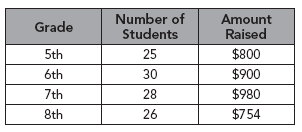 A	5th grade	B	6th grade	C	7th grade	D	8th gradeThe distance a spring stretches varies directly with the force applied to it. If a spring stretches 21.6 inches when a 6-pound weight is hung on it, how far will the spring stretch with a 2-pound weight?A	3.6 inches	B	7.2 inches	C	10.8 inches	D	64.8 inchesTo raise money for their school’s athletic program, the Pep Club is planning a spaghetti dinner. Before buying the ingredients for the sauce, they compare unit rates for stewed tomatoes. Which brand will cost the least per ounce?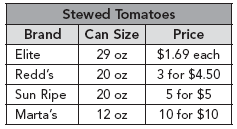 A	Elite	B	Redd’s	C	Sun Ripe	D	Marta’sThe Tennessee Titans offer a shuttle service on game days from remote parking lots to the stadium. The shuttle costs $24 for two people. How much does the shuttle cost for 5 people?A	$48	B	$60	C	$90	D	$1207th Grade Common AssessmentAnswer KeyQuestion NumberAnswerSkill Number1B0706.3.8 – Solve contextual problems involving two2B0706.3.8 – Solve contextual problems involving two3C0706.3.8 – Solve contextual problems involving two4C0706.2.6 – Express the ratio between two quantities as a percent5B0706.2.6 – Express the ratio between two quantities as a percent6A0706.2.6 – Express the ratio between two quantities as a percent7C0706.2.7 – Use ratios and proportions to solve problems.8B0706.2.7 – Use ratios and proportions to solve problems.9C0706.2.7 – Use ratios and proportions to solve problems.10B0706.2.7 – Use ratios and proportions to solve problems.